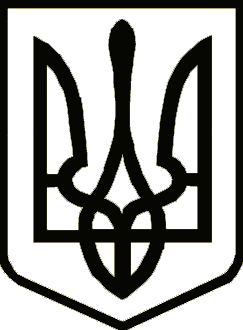 УкраїнаНОСІВСЬКА  МІСЬКА РАДА
         Носівського району ЧЕРНІГІВСЬКОЇ  ОБЛАСТІ                 						ПРОЕКТ                                                       Р І Ш Е Н Н Я(тридцять четверта  сесія сьомого скликання)16 березня 2018 року                      м.Носівка                                  №7/34/VІІПро припинення функціонуванняЯблунівського НВК  «ЗНЗ-ДНЗ» І-ІІ ступенів         Керуючись статтями 26, 60 Закону України «Про місцеве самоврядування в Україні», статтями 104-108 Цивільного кодексу України, статтями 59-60 Господарського кодексу України, статтею 11 Закону України «Про загальну середню освіту», враховуючи клопотання відділу освіти, сім’ї, молоді та спорту Носівської міської ради, зважаючи на демографічну ситуацію , з метою оптимізації мережі навчальних закладів та безперспективність функціонування Яблунівського НВК «ЗНЗ-ДНЗ» І-ІІ ст., міська рада вирішила:        1.Припинити функціонування юридичної особи – Яблунівський навчально-виховний комплекс «Загальноосвітній навчальний заклад – дошкільний навчальний заклад» І-ІІ ступенів Носівської міської ради, Чернігівської області (адреса: 17140, Чернігівська область, Носівський район, с. Яблунівка, вул.Садова 15-а), шляхом ліквідації. 2.Затвердити комісію з ліквідації юридичної особи - Яблунівський навчально-виховний комплекс «Загальноосвітній навчальний заклад – дошкільний навчальний заклад» І-ІІ ступенів Носівської міської ради, Чернігівської області (додаток 1).       3.Затвердити порядок проведення ліквідації (додаток 2).
       4.Контроль за виконанням цього рішення покласти на постійні комісії з питань депутатської діяльності й  етики, законності й  правопорядку, охорони прав і законних інтересів громадян  та з питань освіти, охорони здоров’я, соціального захисту, культури, туризму, молоді та спорту.Міський голова                                                   В.М.ІгнатченкоДодаток 2
до рішення 34 сесії сьомого скликання
від 16.03.2018 року №7/34/VIIПОРЯДОК 
         проведення ліквідації Яблунівського НВК«ЗНЗ-ДНЗ» І-ІІ ступенівЗаходи з ліквідаціїНаправлення повідомлення про припинення    Яблунівського навчально-виховного комплексу «Загальноосвітній навчальний заклад – дошкільний навчальний заклад» І-ІІ ступенів Носівської міської ради, Чернігівської області шляхом ліквідації в орган, що здійснює державну реєстрацію, який вносить до Єдиного державного реєстру відомості про те, що юридична особа перебуває у процесі ліквідації.Попередження працівників Яблунівського навчально-виховного комплексу «Загальноосвітній навчальний заклад – дошкільний навчальний заклад» І-ІІ ступенів Носівської міської ради, Чернігівської області про наступне звільнення у зв’язку з припиненням діяльності закладуПроведення повної інвентаризації майна та коштів Яблунівського навчально-виховного комплексу «Загальноосвітній навчальний заклад – дошкільний навчальний заклад» І-ІІ ступенів Носівської міської ради, Чернігівської областіЗвільнення працівників  Яблунівського навчально-виховного комплексу «Загальноосвітній навчальний заклад – дошкільний навчальний заклад» І-ІІ ступенів Носівської міської ради, Чернігівської області з додержанням їх прав та інтересів відповідно до чинного законодавстваСкладання проміжного ліквідаційного балансу, який повинен містити відомості про склад майна навчального закладу, перелік пред’явлених кредиторами вимог, а також результати їх розглядуЗатвердження проміжного ліквідаційного балансу на сесії міської радиВжиття ліквідаційною комісією заходів щодо виявлення кредиторів, письмове повідомлення їх про ліквідацію навчального закладуПроведення виплат грошових сум кредиторам навчального закладу у порядку черги, встановленої статтею 112 Цивільного кодексу України, відповідно до проміжного ліквідаційного балансу, починаючи з дня його затвердження, за винятком кредиторів четвертої черги, виплати яким проводяться через місяць від дня затвердження проміжного ліквідаційного балансу Складання ліквідаційного балансу після завершення розрахунків з кредиторами та подання його на затвердження міської ради з пропозиціями щодо подальшого використання майна навчального закладу, що залишилосяЗдійснення заходів щодо зняття юридичної особи з податкового обліку, обліку в Пенсійному фонді та Фонді соціального страхування. Здавання документів до архіву, печатки та штампів – до органів внутрішніх справ. Подання матеріалів щодо внесення до Єдиного державного реєстру запису про припинення навчального закладу шляхом його ліквідації